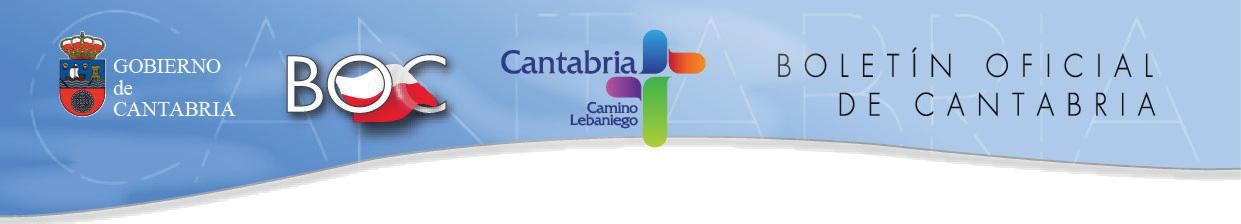 JUEVES, 27 DE DICIEMBRE DE 2018 - BOC NÚM. 2512. AUTORIDADES Y PERSONAL2.2. CURSOS, OPOSICIONES Y CONCURSOSCONSEJO DE GOBIERNOCVE-2018-11193	Decreto 98/2018, de 20 de diciembre, por el que se aprueba la oferta de empleo público para el año 2018.IEl artículo 19 de la Ley 6/2018, de 3 de junio, de Presupuestos Generales del Estado para el año 2018, establece el marco normativo básico para la incorporación de nuevo personal en el sector público respetando las disponibilidades presupuestarias del capítulo I de los correspon-dientes presupuestos de gastos y la tasa de reposición de efectivos fijada en las Administra-ciones Públicas que en el ejercicio anterior hayan cumplido los objetivos de estabilidad presu-puestaria y deuda pública y la regla del gasto, en un 100%. Adicionalmente, podrán disponer de una tasa del 8% destinada a aquellos ámbitos o sectores que requieran un refuerzo de efec-tivos, siempre dentro del marco de la estabilidad presupuestaria y sostenibilidad financiera.En el ámbito de la Comunidad Autónoma de Cantabria y al amparo de lo dispuesto en el artículo 36 de la Ley de Cantabria 8/2017, de 26 de diciembre, de Presupuestos Generales de la Comunidad Autónoma de Cantabria para el año 2018, corresponde al Gobierno de Cantabria autorizar la convocatoria pública de plazas para el ingreso de nuevo personal, dentro de los límites establecidos con carácter básico en la Ley de Presupuestos Generales del Estado.IIEn su virtud, de conformidad con lo establecido en los artículos 12.2.g), 13.2.d) y 42.2 de la Ley de Cantabria 4/1993, de 10 de marzo, de la Función Pública, en el artículo 12 A) del Decreto 2/1989, de 31 de enero, sobre elaboración de estructuras, relaciones de puestos de trabajo y retribuciones, y con las limitaciones establecidas en el artículo 36 de la Ley de Can-tabria 8/2017, de 26 de diciembre, de Presupuestos Generales de la Comunidad Autónoma de Cantabria para el año 2018, a propuesta del Consejero de Presidencia y Justicia, previa negociación en la Mesa Sectorial de Función Pública y en el Comité de Empresa, con el informe favorable de la Comisión de Coordinación y Retribuciones, y previa deliberación del Gobierno de Cantabria en su reunión del día 20 de diciembre de 2018,DISPONGOArtículo 1. Aprobación de la Oferta de Empleo Público.En cumplimiento de lo dispuesto en el artículo 42.2 de la Ley de Cantabria 4/1993, de 10 de marzo, de la Función Pública, y en el artículo 36 de la Ley de Cantabria 8/2017, de 26 de diciembre, de Presupuestos Generales de la Comunidad Autónoma de Cantabria para el año 2018, se aprueba la Oferta de Empleo Público para el año 2018 en los términos que se esta-blecen en este Decreto.Artículo 2. Cuantifi cación de la Oferta de Empleo Público para el año 2018.1. En la Oferta de Empleo Público se incluyen necesidades de recursos humanos con asig-Pág. 32607i	boc.cantabria.es	1/6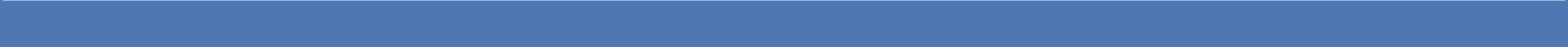 JUEVES, 27 DE DICIEMBRE DE 2018 - BOC NÚM. 251nación presupuestaria que no pueden ser cubiertas con los efectivos de personal existentes, de acuerdo con los criterios y según la composición que se detalla en el articulado y en los Anexos del presente Decreto.2. La Oferta de Empleo Público para el año 2018, para personal funcionario, detallada en el Anexo I, consta de 91 plazas incluidas en las relaciones de puestos de trabajo que se encuen-tran desempeñadas interinamente, plazas de nuevo ingreso en sectores considerados priori-tarios o que afectan al funcionamiento de los servicios públicos esenciales y que se reparten conforme al siguiente detalle:— SUBGRUPO A1: 23 plazas.— SUBGRUPO A2: 32 plazas.— SUBGRUPO C1: 22 plazas.— SUBGRUPO C2: 9 plazas.— AGRUPACIÓN PROFESIONAL DE SUBALTERNOS: 5 plazas.3. La Oferta de Empleo Público del año 2018, para personal laboral, detallada en el Anexo II, consta de 62 plazas desempeñadas actualmente por personal laboral temporal y que se reparten conforme al siguiente detalle:GRUPO 1: 9 plazas.GRUPO 2: 47 plazas.GRUPO 3: 6 plazas.Artículo 3. Procesos selectivos.Los procedimientos de selección cuidarán especialmente la conexión entre el tipo de prue-bas a superar y la adecuación a los puestos de trabajo que se hayan de desempeñar inclu-yendo, a tal efecto, las pruebas prácticas que sean precisas.Artículo 4. Planifi cación de recursos humanos.La planifi cación de los recursos humanos en la Administración de la Comunidad Autónoma de Cantabria se orientará a la atención de los sectores prioritarios, al correcto dimensiona-miento del volumen de efectivos del sector público, a la racionalidad de la distribución de sus recursos humanos, a potenciar la estabilidad en el empleo, así como a la reducción de la tem-poralidad en el sector público.Artículo 5. Promoción interna.Además de las plazas a que se refiere el artículo 2 de este Decreto, durante el año 2018, y con el objetivo de fomentar la promoción interna, se convocarán 36 plazas de promoción interna al Cuerpo Administrativo, 2 al Cuerpo de Diplomados y Técnicos Medios, especialidad Técnico de Gestión de Sistemas, 2 al Cuerpo de Diplomados y Técnicos Medios, especialidad Trabajador Social, 4 al Cuerpo de Gestión, 4 al Cuerpo Técnico Superior, Rama jurídica, 2 al Cuerpo Superior de Inspectores de Finanzas y 5 al Cuerpo Facultativo Superior, especialidad Analista de Informática, dando así cumplimiento al artículo 67 de la Ley de Cantabria 4/1993, de 10 de marzo, de la Función Pública.Estos procesos selectivos de promoción interna se llevarán a cabo en convocatorias inde-pendientes de las de ingreso, con independencia de los dispuesto en el artículo 6.Se reservará un cupo no inferior al 7% de las vacantes para ser cubiertas entre personas con discapacidad cuyo grado de minusvalía sea igual o superior al 33 %. Los órganos de selec-ción acordarán las adaptaciones necesarias para asegurar que las personas con discapacidad realizan las pruebas selectivas en condiciones de igualdad con el resto de candidatos.De las plazas de promoción interna al Cuerpo Administrativo, 6 plazas quedan reservadas para ser cubiertas entre personas con discapacidad general; de las plazas de promoción in-terna al Cuerpo Administrativo, 1 plaza quedará reservada para ser cubiertas entre personasPág. 32608i	boc.cantabria.es	2/6JUEVES, 27 DE DICIEMBRE DE 2018 - BOC NÚM. 251con discapacidad general; de las plazas de promoción al Cuerpo de Gestión, 1 plaza quedará reservada para ser cubierta entre personas con discapacidad general. Las plazas reservadas que queden desiertas se acumularán a las del turno ordinario de promoción interna.Artículo 6. Cuerpo de Diplomados y Técnicos Medios, especialidad Trabajo Social y especia-lidad Técnico de Gestión de Sistemas.Las dos plazas de promoción interna al Cuerpo de Diplomados y Técnicos Medios, Diplo-mado en Trabajo Social y las dos plazas de promoción interna al Cuerpo de Diplomados y Técnicos Medios, especialidad Técnico de Gestión de Sistemas, se convocarán conjuntamente con las del turno libre. Las plazas que queden desiertas del turno de promoción interna se incorporarán al libre.Artículo 7. Personal de carácter temporal.1. No se procederá durante el año 2018 a la contratación de nuevo personal temporal ni al nombramiento de funcionarios interinos, salvo en casos excepcionales y para cubrir necesida-des urgentes e inaplazables que se restringirán a los sectores, funciones y categorías profesio-nales que se consideren prioritarios o que afecten al funcionamiento de los servicios públicos esenciales, con autorización de la Consejería de Presidencia y Justicia.2. Los contratos para cubrir necesidades estacionales finalizarán automáticamente al ven-cer su vigencia temporal o por la reincorporación de su titular, o por la fi nalización de la causa que los motivó.Artículo 8. Personas con discapacidad.En los procesos selectivos para ingreso en cuerpos, especialidades y categorías profesiona-les, incluidas las correspondientes a la promoción interna, serán admitidas las personas con discapacidad en igualdad de condiciones con los demás aspirantes. Los órganos de selección acordarán las adaptaciones necesarias para asegurar que las personas con discapacidad reali-zan las pruebas selectivas en condiciones de igualdad con el resto de candidatos.Del total de la Oferta de Empleo Público se reservará un cupo no inferior al 7% de las va-cantes para ser cubiertas entre personas con discapacidad cuyo grado de minusvalía sea igual o superior al 33 %, correspondiendo un 2% a personas con discapacidad intelectual y el otro 5% a personas con cualquier otro tipo de discapacidad.Las plazas reservadas para personas con discapacidad podrán convocarse conjuntamente con las plazas ordinarias o de manera independiente, determinando la Consejería de Presiden-cia y Justicia el tipo de convocatoria en cada proceso selectivo, conforme al detalle con que aparecen reflejadas en el Anexo I.Disposición Adicional Única. Página web con información sobre procesos selectivos.Con el objeto de ampliar la difusión de las distintas convocatorias de pruebas selectivas derivadas de la presente Oferta de Empleo Público, en la página web del Gobierno de Cantabria en el apartado Empleo Público y dentro de él, Oferta de Empleo Público, se recogerán de la manera más completa posible, a efectos exclusivamente informativos, cada una de las convo-catorias y los actos que se deriven de ellas, incorporando, cuando ello sea posible y para mayor comodidad de los candidatos, las relaciones de aspirantes admitidos y excluidos, así como las relaciones de aprobados en cada uno de los ejercicios, con indicación de su documento nacio-nal de identidad, apellidos, nombre y, en su caso, fecha y lugar de celebración de los ejercicios.Pág. 32609i	boc.cantabria.es	3/6JUEVES, 27 DE DICIEMBRE DE 2018 - BOC NÚM. 251Disposición Final Única. Entrada en vigor.El presente Decreto entrará en vigor el día siguiente al de su publicación en el Boletín Ofi cial de Cantabria.Santander, 20 de diciembre de 2018.El presidente del Consejo de Gobierno,Miguel Ángel Revilla Roiz.El consejero de Presidencia y Justicia,P.S. El consejero de Obras Públicas y Vivienda (Decreto 58/ 2016, de 8 de septiembre),José María Mazón Ramos.Pág. 32610i	boc.cantabria.es	4/6JUEVES, 27 DE DICIEMBRE DE 2018 - BOC NÚM. 251ANEXO IOFERTA EMPLEO PÚBLICO AÑO 2018.PERSONAL FUNCIONARIOPág. 32611i	boc.cantabria.es	5/6JUEVES, 27 DE DICIEMBRE DE 2018 - BOC NÚM. 251ANEXO IIOFERTA EMPLEO PÚBLICO AÑO 2018PERSONAL LABORAL2018/11193Pág. 32612i	boc.cantabria.es	6/6CVE-2018-11193CVE-2018-111932018-11193-CVECVE-2018-11193PLAZASSUBGRUPOCUERPO/ESPECIALIDADRESERVA PERSONAS CON DISCAPACIDADRESERVA PERSONAS CON DISCAPACIDADCUPO GENERALPERSONAS CONPERSONAS CONCUPO GENERALPERSONAS CONDISCAPACIDADDISCAPACIDAD GENERALDISCAPACIDADDISCAPACIDAD GENERALINTELECTUALINTELECTUALxCUERPO SUPERIOR DE INSPECTORES DECUERPO SUPERIOR DE INSPECTORES DE11FINANZASFINANZAS11xCUERPO FACULTATIVO SUPERIORCUERPO FACULTATIVO SUPERIOR-Periodismo22-Medicina22-Biología11-Veterinario22-Ingeniero de Montes22$$-Licenciado en Ciencias Químicas11-Geografía11-Licenciado en Ciencias Ambientales11-Licenciado en Historia22-Técnico Estadísticas Económicas11-Capitán de la Marina Mercante11-Investigación Agraria22-Archivo22-Ingeniero de Caminos, Canales y22Puertos727$/23$23xCUERPO DE DIPLOMADOS Y TECNICOS MEDIOSCUERPO DE DIPLOMADOS Y TECNICOS MEDIOS-ATS/DE de Empresa11-Maestro Educador/Educador Social22-Trabajo Social55-Arquitecto Técnico22-Ingeniero Técnico de Minas22-Ingeniero Técnico Químico22-Ingeniero Técnico Topógrafo11$$-Ingeniero Técnico de Obras Públicas22-Ingeniero Técnico Industrial11-Ingeniero Técnico Agrícola44-Ingeniero Técnico Forestal11-Técnico Prevención de Riesgos55Laborales11-Conservador/Restaurador11-Terapia Ocupacional22-Informática (Técnico de gestión de11sistemas)727$/32$32xCUERPO ADMINISTRATIVOCUERPO ADMINISTRATIVO13132xCUERPO TÉCNICO AUXILIARCUERPO TÉCNICO AUXILIAR2xCUERPO TÉCNICO AUXILIARCUERPO TÉCNICO AUXILIAR22- Instructor buceo- Instructor buceo22&&- Protección Civil- Protección Civil22- Delineante- Delineante11- Inspector Analista- Inspector Analista11- Informático- Informático11727$/202&202&&&xCUERPO GENERAL AUXILIARCUERPO GENERAL AUXILIAR663727$/&63$3)$3)xCUERPO GENERAL SUBALTERNOCUERPO GENERAL SUBALTERNO114727$/$3)14727$/825411193825411193*/2%$/8254*/2%$/CVE-2018-CVE-2018-GRUPOGRUPOESPECIALIDAD2018.2018.xTÉCNICO DE ARTES GRÁFICAS (Impresión)11xTÉCNICO DE ARTES GRÁFICAS (Preimpresión)11xENCARGADO DE CULTIVOS11xTÉCNICO DE COCINA22xTÉCNICO SUPERIOR ANALISTA DE LABORATORIO22xTÉCNICO SUPERIOR EDUCACIÓN INFANTIL229727$/9727$/xOPERARIO DE CARRETERAS55xOPERARIO DE COCINA44xOPERARIO DE MANTENIMIENTO55xOPERARIO DE MONTES2020xTÉCNICO DE PLANTA HIDROLÓGICA88xTÉCNICO DE PLANTA HIDROLÓGICA88xTÉCNICO DE EXPLOTACIONES AGROPECUARIAS44xOFICIAL DE OFICIOS AUTOPSIA11727$/47xEMPLEADO DE SERVICIOS66xEMPLEADO DE SERVICIOS6727$/727$/62727$/62*/2%$/62CVE-2018-11193